LES ARBRES ET LES FRUITS DE L’AUTOMNEL HETREL HETREL HETREL HETRE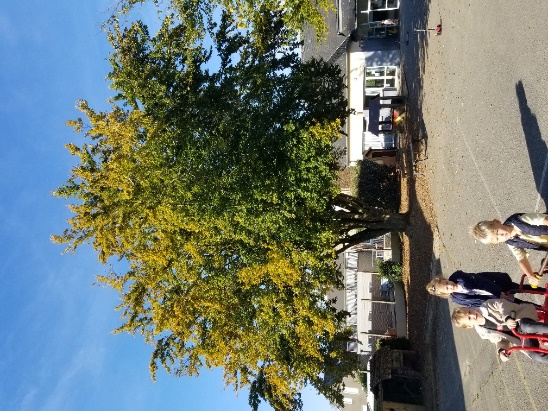 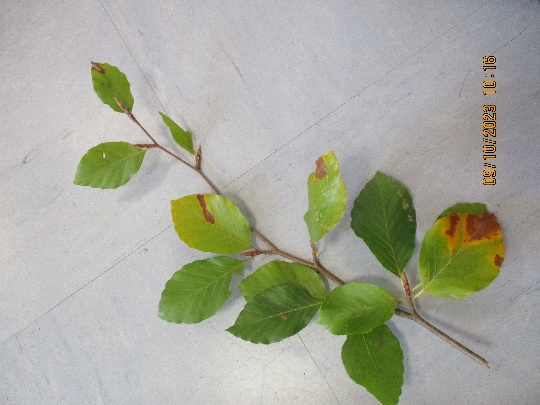 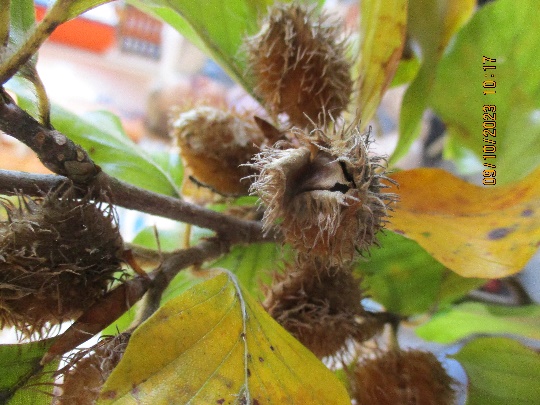 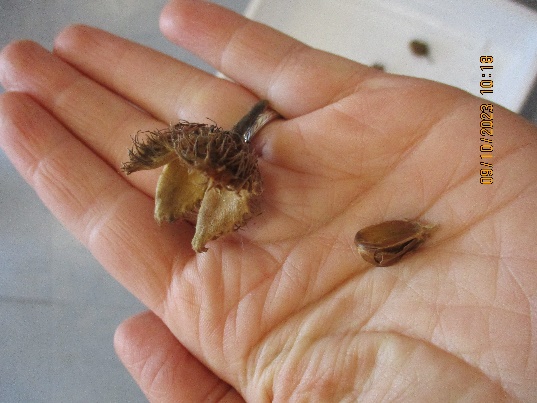 LES BOGUESLES FAINESLE NOYERLE NOYERLE NOYERLE NOYER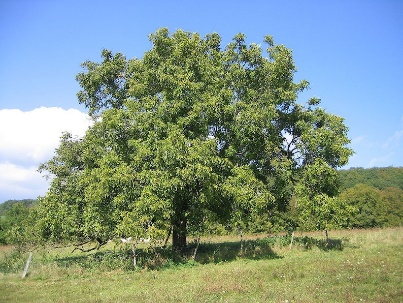 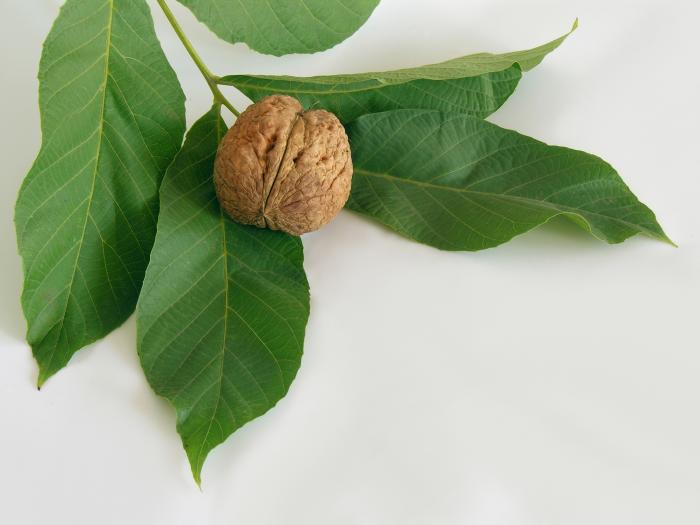 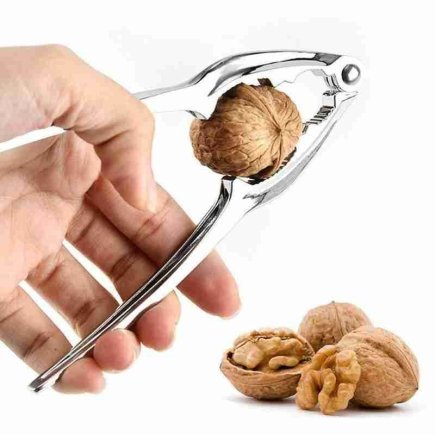 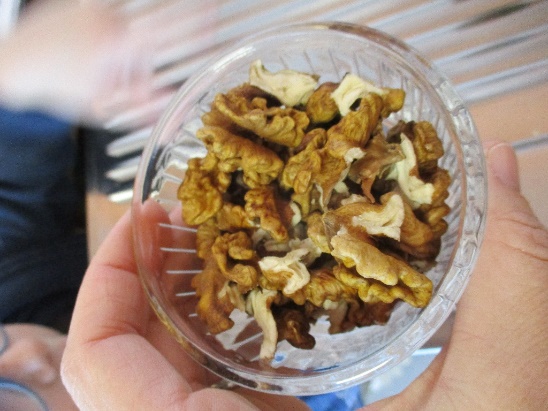 LES NOIXLES CERNEAUXLE CHATAIGNIERLE CHATAIGNIERLE CHATAIGNIERLE CHATAIGNIER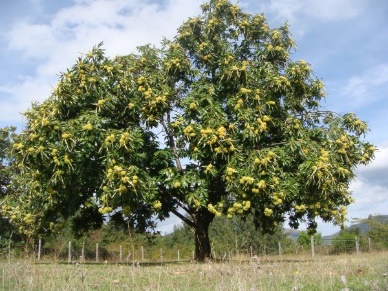 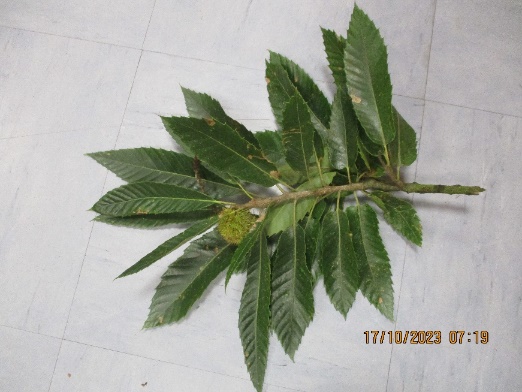 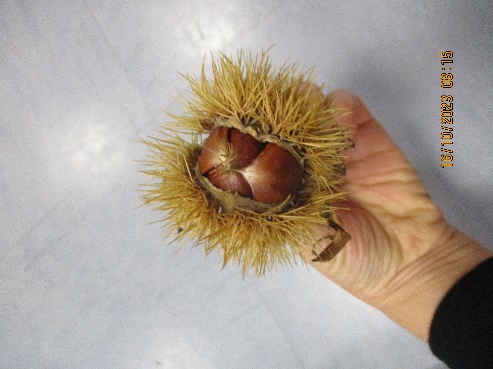 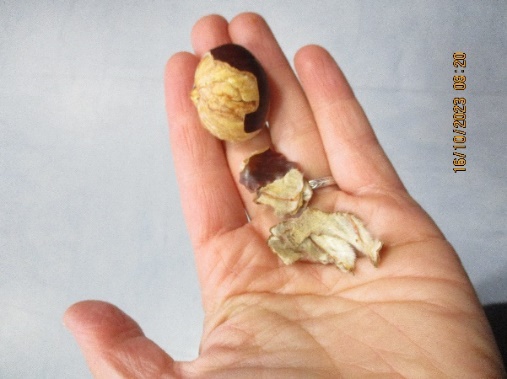 UNE BOGUE UNE CHATAIGNELE NOISETIERLE NOISETIERLE NOISETIERLE NOISETIER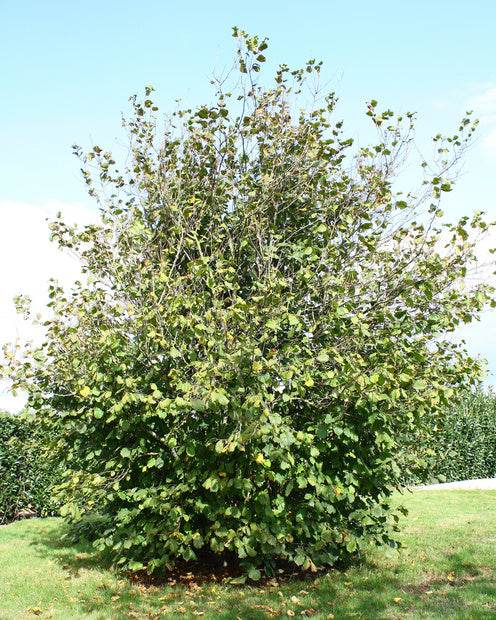 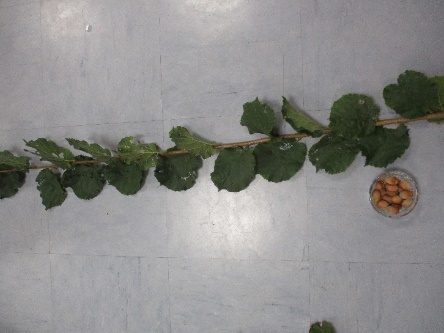 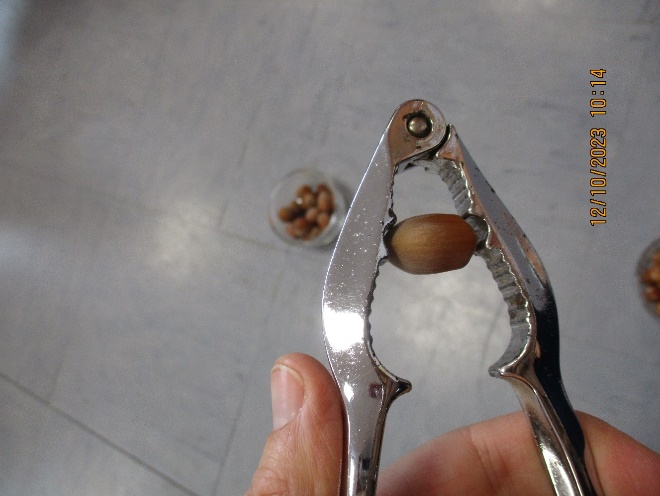 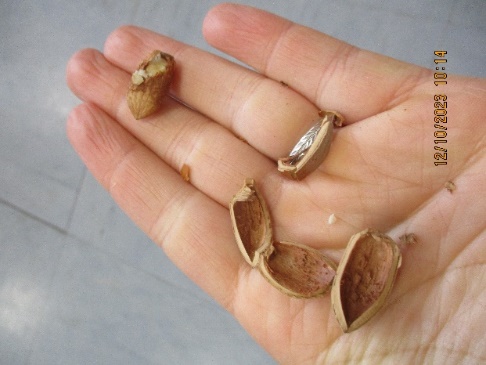 UNE NOISETTE